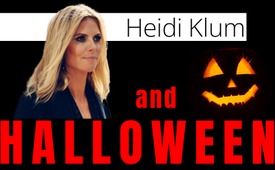 Titel der Sendung:	Heidi Klum and Halloween – A harmless creepy party?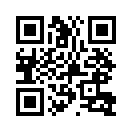 According to ex-Satanists John Ramirez and John Todd, Halloween is not a harmless scary holiday in the circles of the Satanic cult. Among Satanists and in witchcraft circles, Halloween is said to still be the supreme holiday, a celebration of horror and death. According to the testimony of these two ex-Satanists, most children disappear during this time of year. John Todd literally: “Who wants to celebrate the day when witches sacrifice thousands of people throughout the world?”Heidi Klum also likes to show herself with the signs of the cult. Whether the evil eye, or the devil’s horns, or the “Vow of Silence”, the Masonic vow to maintain silence...

Heidi Klum a supermodel ... Always again called the most beautiful woman in the world. But for a model, she also has very somber looks. As a film producer, I know that the world’s best make-up artists and moulage specialists were at work to disfigure her so diabolically. She spent 10 hours in makeup for this look. She is known for her Halloween parties, to which she invites celebrities from all over the world. Here, for example, Mariah Carey and Katy Perry. 

However, according to ex-Satanists John Ramirez and John Todd, Halloween is not a harmless scary holiday in the circles of the Satanic cult. Among Satanists and in witchcraft circles, Halloween is said to still be the supreme holiday, a celebration of horror and death. According to the testimony of these two ex-Satanists, most children disappear during this time of year. John Todd, literally, and I quote, “Who wants to celebrate the day when witches sacrifice thousands of people throughout the world?” So which celebrities can you find at Heidi Klum’s Halloween parties? According to the authors of “Epstein: Dead Men Tell No Tales,” Prince Andrew and Jeffrey Epstein were at the Halloween party in 2000. Donald Trump and his wife were also said to have been at the party. You surely remember the infamous headlines about Jeffrey Epstein and his ominous private island, where he held sex parties with celebrities, high-ranking politicians and influential people – mostly also with underage girls – and was sentenced for it. 

Prince Andrew also hit the headlines for having sexual encounters with minors, as Virginia Roberts Guiffre testified against him. Heidi Klum is also known for her creepy videos. Here she depicts cannibalism. It looks frighteningly real ... She is also known for her drag shows on TV. We ask our hearts: Is this all just fun and games? Is it all just art and “dressing up”? Is this still appropriate for a “harmless creepy party”? While all over the world children and survivors are screaming because they are being martyred and tortured by real scary “creeps”?from lsSources:Heidi Klum

The authors of the book "Epstein: 
Dead Men Tell No Tales"
Dylan Howard, Melissa Cronin und James 
Robertson mention in it that 
Prince Andrew and Jeffrey Epstein had been at 
Heidi Klum‘s party. 
Quote from the book( retranslated from German):
“A few months later Andrew was again partying with Epstein, 
This time at Heidi Klum’s Halloween party in New York, 
with Ghislaine as his date.
The costume she chose for accompanying one of the highest 
in the British Royal House? A Prostitute”
 www.tz.de/stars/heidi-klum-donald-trump-prinz-andrew-
jeffrey-epstein-halloween-zr-13281509.html
www.tz.de/stars/heidi-klum-donald-trump-prinz-andrew-
jeffrey-epstein-halloween-zr-13281509.html 
www.wunderweib.de/jeffrey-epstein-das-grausame-
geheimnis-seiner-privatinsel-121172.html
www.dailymail.co.uk/news/article-2900787/Prince-
Andrew-Heidi-Klum-Hookers-Pimps-party-New-York-
socialite-accused-procuring-underage-girls-billionaire-
pedophile-Jeffrey-Epstein.html
www.tz.de/stars/heidi-klum-donald-trump-prinz-andrew-
jeffrey-epstein-halloween-zr-13281509.html
www.dailymail.co.uk/news/article-7752543/
Donald-Trump-poses-Ghislaine-Maxwell-Heidi-Klums-
hookers-pimps-themed-party.html
 www.dailymail.co.uk/news/article-2900787/Prince-
Andrew-Heidi-Klum-Hookers-Pimps-party-New-York-
socialite-accused-procuring-underage-girls-billionaire-
pedophile-Jeffrey-Epstein.html
www.dailymail.co.uk/news/article-7752543/Donald-
Trump-poses-Ghislaine-Maxwell-Heidi-Klums-
hookers-pimps-themed-party.html
www.dailymail.co.uk/news/article-7752543/Donald-
Trump-poses-Ghislaine-Maxwell-Heidi-Klums-
hookers-pimps-themed-party.html
Virginia Roberts Guiffre: 
https://www.stern.de/lifestyle/leute/virginia-roberts-giuffre---falls-mir-etwas-passiert--9044048.html

Heidi Klum Signs t.me/Symboliken/3320 

Jeffrey Epstein and Prince Andrew - also Donald Trump 
at Heidi Klum’s Halloween-Party

Further pictures of Heidi Klum:
https://hollywoodlife.com/pics/heidi-klum-greatest-halloween-costumes-photos/heidi-klum-greatest-halloween-costumes-10
www.wunderweib.de/jeffrey-epstein-das-grausame-
geheimnis-seiner-privatinsel-121172.html
Heidi and Tom and Bill: 
www.promiflash.de/
news/2019/11/01/zu-heidis-halloween-party-
bill-als-dunkle-maleficent-fee.html

Halloween-Backgrounds
Ex-Satanist John Todd: https://www.youtube.com/watch?v=7zVpwcnWhao
Ex-Satanist John Ramirez: „Der Hölle entkommen“ https://www.kla.tv/9927

Best-of: Das sind Heidi Klums schaurigste Halloween-Looks!
https://www.youtube.com/watch?v=OdWW7cYsr4w
Heidi Klums Transvestiten-Shows
Queen of Drags: https://www.nau.ch/people/welt/queen-of-drags-65613057
Heidi Klum so stolz! https://www.promiflash.de/news/2019/12/19/erste-queen-of-drags-staffel-endet-heidi-klum-so-stolz.html
Heidi Klum’s Drag Race: https://www.sleek-mag.com/article/everything-you-need-to-know-heidi-klum-drag-race/
Queen of Drags mit Heidi und Bill: https://www.promiflash.de/news/2019/11/12/conchita-wurst-so-war-queen-of-drags-mit-heidi-und-bill.html
Queen of Drags, Rheinische Post: https://rp-online.de/panorama/leute/queen-of-drags-heidi-klum-wehrt-sich-gegen-kritik-an-ihr-und-ihrer-show_aid-47195463

Heidi Klum’s Gory Horror Film
https://www.youtube.com/watch?v=bxmOsFjo7QA
https://www.youtube.com/watch?v=SOYLWp-GXFM
Heidi Halloween 2021 
https://www.youtube.com/watch?v=qqtFOYc1FMc
https://www.express.de/promi-und-show/heidi-klum-model-verraet-ihre-liebsten-horror-filme-112035This may interest you as well:#Media-en - Media - www.kla.tv/Media-en

#satanism-en - Satanism - www.kla.tv/satanism-en

#Crimea-en - Crimea - www.kla.tv/Crimea-en

#violence-en - Violence - www.kla.tv/violence-en

#IvoSasek-en - Ivo Sasek - www.kla.tv/IvoSasek-en

#LoisSasek-en - Lois Sasek - Daughter of Kla.TV founder Ivo Sasek - www.kla.tv/LoisSasek-enKla.TV – The other news ... free – independent – uncensored ...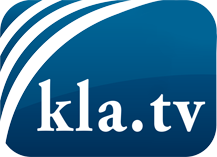 what the media should not keep silent about ...Little heard – by the people, for the people! ...regular News at www.kla.tv/enStay tuned – it’s worth it!Free subscription to our e-mail newsletter here: www.kla.tv/abo-enSecurity advice:Unfortunately countervoices are being censored and suppressed more and more. As long as we don't report according to the ideology and interests of the corporate media, we are constantly at risk, that pretexts will be found to shut down or harm Kla.TV.So join an internet-independent network today! Click here: www.kla.tv/vernetzung&lang=enLicence:    Creative Commons License with Attribution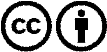 Spreading and reproducing is endorsed if Kla.TV if reference is made to source. No content may be presented out of context.
The use by state-funded institutions is prohibited without written permission from Kla.TV. Infraction will be legally prosecuted.